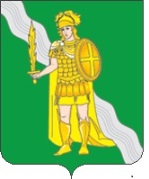 СОВЕТ ДЕПУТАТОВПОСЕЛЕНИЯ  НОВОФЕДОРОВСКОЕ  В  ГОРОДЕ  МОСКВЕРЕШЕНИЕот _______ года № ______											ПРОЕКТ	О назначении публичных слушаний по проекту решения «Об исполнении бюджета поселения Новофедоровское за 2013 год» и порядке учета предложений и участия граждан в его обсуждении»	Руководствуясь Федеральным законом от 06.10.2003 года № 131-ФЗ «Об общих принципах организации местного самоуправления в Российской Федерации», решением Совета депутатов поселения Новофедоровское от 27.08.2012 года № 249/41 «Об утверждении порядка организации и проведения публичных слушаниях в поселении Новофедоровское», Уставом поселения Новофедоровское Совет депутатов решил:1. Назначить публичные слушания по проекту решения «Об исполнении бюджета поселения Новофедоровское за 2013 год» на 30.05.2013 года по адресу д.Яковлевское дом 31 в 17-00 часов.2. Создать рабочую группу по проведению публичных слушаний и приему предложений от граждан поселения по проекту решения «Об исполнении бюджета поселения Новофедоровское за 2013 год в составе:	Руководитель – Чугаева Анастасия Викторовна - председатель Совета депутатов 	Заместитель руководителя – Голышева Елена Ивановна -депутат от избирательного округа № 9	Члены рабочей группы:	Шутиков А.В. – 1-й заместитель главы администрации поселения Новофедоровское (по согласованию). 	Челмодина Е.Н. - начальник отдела экономики, финансов и бухгалтерского учета администрации поселения Новофедоровское (по согласованию).	Ирюпин А.А. - консультант отдела организационно-правовой, общей и кадровой работы администрации поселения Новофедоровское (по согласованию). 	Долгих С.А.- депутат от избирательного округа № 6	Захарова Е.П.- депутат от избирательного округа № 33. Рабочей группе организовать подготовку и проведение публичных слушаний и обеспечить с этой целью прием замечаний и предложений по проекту решения «Об исполнении бюджета поселения Новофедоровское за 2013 год» с 10.05.2013 г. по 29.05.2013 г. с 9-00 до 18-00 часов, (в выходные дни прием - с 10 до 13 часов) по адресу дер. Яковлевское дом 31 кабинет 23.4. Опубликовать настоящее решение в газете «Сборник правовых актов поселения Новофедоровское».Глава поселенияНовофедоровское										Г.П. Пензов